Waltzing MatildaBanjo Paterson 1895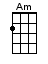 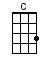 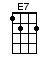 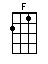 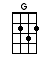 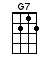 INTRO:  / 1 2 / 1 2 /[C] Sang as he [E7] watched and [Am] waited ‘til his [F] billy boiled[C] You'll come a-[Am]waltzing Ma-[G7]tilda with [C] me [C][C] Once a jolly [G] swagman [Am] camped by a [F] billabong[C] Under the [Am] shade of a [F] coolibah [G7] treeAnd he [C] sang as he [E7] watched and [Am] waited ‘til his [F] billy boiled[C] You'll come a-[Am]waltzing Ma-[G7]tilda with [C] meCHORUS:[C] Waltzing Matilda [F] waltzing Matilda[C] You'll come a-[Am]waltzing Ma-[F]tilda with [G7] meAnd he [C] sang as he [E7] watched and he [Am] waited ‘til his [F] billy boiled[C] You'll come a-[Am]waltzing Ma-[G7]tilda with [C] me [C][C] Down came a [G] jumbuck to [Am] drink at the [F] billabong[C] Up jumped the [Am] swagman and [F] grabbed him with [G7] gleeAnd he [C] sang as he [E7] stowed that [Am] jumbuck in his [F] tucker bag[C] You'll come a-[Am]waltzing Ma-[G7]tilda with [C] meCHORUS:[C] Waltzing Matilda [F] waltzing Matilda[C] You'll come a-[Am]waltzing Ma-[F]tilda with [G7] meAnd he [C] sang as he [E7] stowed that [Am] jumbuck in his [F] tucker bag[C] You'll come a-[Am]waltzing Ma-[G7]tilda with [C] me [C][C] Up rode the [G] squatter [Am] mounted on his [F] thoroughbred[C] Up rode the [Am] troopers [F] one two [G7] three[C] Where’s that jolly [E7] jumbuck you've [Am] got there in your [F] tucker bag?[C] You'll come a-[Am]waltzing Ma-[G7]tilda with [C] meCHORUS:[C] Waltzing Matilda [F] waltzing Matilda[C] You'll come a-[Am]waltzing Ma-[F]tilda with [G7] me[C] Where’s that jolly [E7] jumbuck you've [Am] got there in your [F] tucker bag?[C] You'll come a-[Am]waltzing Ma-[G7]tilda with [C] me [C][C] Up jumped the [G] swagman, and [Am] sprang into the [F] billabong[C] You'll never [Am] take me a-[F]live said [G7] heAnd his [C] ghost may be [E7] heard as you’re [Am] passing by that [F] billabong[C] You'll come a-[Am]waltzing Ma-[G7]tilda with [C] meCHORUS:[C] Waltzing Matilda [F] waltzing Matilda[C] You'll come a-[Am]waltzing Ma-[F]tilda with [G7] meAnd his [C] ghost may be [E7] heard as you’re [Am] passing by that [F] billabong[C] You'll come a-[Am]waltzing Ma-[G7]tilda with [C] me<SLOWER>[C] You'll come a-[Am]waltzing Ma-[G7]tilda with [C] me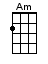 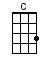 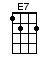 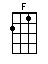 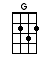 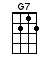 www.bytownukulele.ca